Thuyết minh về đôi dép lốp mẫu 1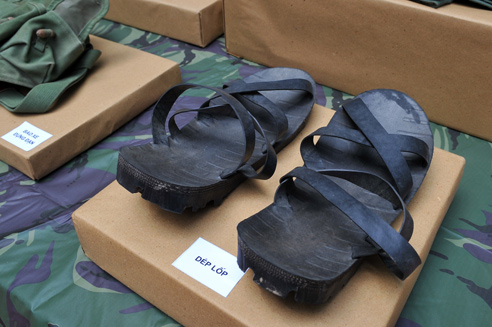 Trong cuộc kháng chiến chống Pháp và chống Mĩ đầy gian khổ của dân tộc Việt Nam, những người chiến sĩ Cách mạng đã phải trải qua các cuộc chiến ác liệt, một mất một còn vô cùng khốc liệt. Cuộc chiến đấu gian nan là thế nhưng cuộc sống sinh hoạt lại vô cùng thiếu thốn, hành trang mang theo bên người chỉ có chiếc võng, chiếc bát ăn cơm, balo con cóc, chiếc mũ tai bèo. Và một trong những hành trang không thể thiếu của mỗi người lính- đó là đôi dép lốp.Dép lốp là loại dép được làm ra từ những chiếc xăm, lốp. Loại dép này được sử dụng khá phổ biến ở nước ta trong thời kì kháng chiến, khi kinh tế còn nghèo nàn,cuộc sống vật chất còn nhiều thiếu thốn. Những đôi dép lốp được sử dụng phổ biến vào thời kì đó bởi nguyên liệu dễ kiếm, dễ làm, hơn nữa nó còn có độ bền cao. Có thể theo chân những người lính từ dốc này qua đèo nọ mà không bị hỏng.Cách chế tạo những đôi dép lốp cũng khá đơn giản, người ta sẽ cắt một phần của lốp ô tô ra để làm đế dép và phần đế này thường được lấy từ phần chính giữa của chiếc lốp vì nó bằng phẳng, không gây đau, bất tiện cho đôi chân. Phần ngoài của lốp thì được đặt phía dưới, khi di chuyển thì phần này sẽ ma sát với mặt đường.Để xỏ quai người ta đục trên diềm của đế khoảng từ sáu đến tám cái lỗ nhỏ. Quai của dép lốp thì được cắt ra từ những chiếc săm ô tô cũ, chiều rộng của những chiếc quai này khoảng từ một đến một phẩy năm xen ti mét, chiều dài tùy ý sao cho hợp với đôi chân người đi. Quai được xỏ vào lỗ bằng cách dùng một thanh kim loại nhỏ, giúp luồn dây qua đế một cách dễ dàng, nhanh chóng.Về người đầu tiên phát minh, chế tạo ra đôi dép lốp, nhiều người cho rằng đó chính là đại tá Hà Văn Lâu. Tuy nhiên, khi được hỏi thì ông cũng thừa nhận mình chỉ sử dụng và bắt chước lại những người phụ xe dùng mo cau hay vỏ ruột xe kéo làm những đôi dép. Từ đó ông mới bắt đầu nảy sinh ý tưởng làm những đôi dép như của những người phu xe, nhưng bằng một chất liệu mới, đó là từ lốp ô tô cũ.Tên gọi của dép lốp cũng có nhiều cách gọi khác nhau như: Dép cao su, dép râu, dép Bình Trị Thiên. Dép lốp sử dụng nhiều trong chiến tranh nên nó đã trở thành một biểu tượng của những người chiến sĩ Cách mạng và vị lãnh tụ vĩ đại Hồ Chí Minh cũng thường xuyên sử dụng loại dép này. Vì vậy mà dép lốp còn là một biểu tượng về sự giản dị của Bác.Ngày nay tuy dép lốp không còn được sử dụng phổ biến nữa do sự ra đời của rất nhiều loại giày dép, với mẫu mã đa dạng, giá thành lại không cao. Tuy nhiên, dép lốp ngày nay cũng được cách tân đi rất nhiều, chất liệu thì không phải từ lốp và săm xe nữa mà nó thường được làm bằng cao su. Loại dép này vẫn là một bộ phận được ưa chuộng và sử dụng, đặc biệt là những người bộ đội về hưu, những người cựu chiến binh khi xưa.Đôi dép lốp xuất hiện trong cuộc sống của mỗi chúng ta ngày càng khan hiếm nhưng nó đã từng là những kỉ vật có giá trị của mỗi con người, và đặc biệt trong xã hội xưa đôi dép lốp biểu tượng cho sự sung túc nhưng rất giản dị đơn sơ, nó được làm bằng cao su, và bám sát vào chân đi trên chân có cảm giác êm nhưng hơi có cảm giác lặng, nó không chỉ để lại cho con người những giá trị vật chất quan trọng, giá trị mạnh mẽ mà đôi dép lốp để lại cho muôn đời đó là công dụng của nó vô cùng quan trọng và cần thiết cho mỗi người, nó là phương tiện được sử dụng để đi lại và mang những ý nghĩa rất cần thiết và may mắn trong mỗi con người. Hình tượng người lính xuất hiện trong mỗi con người Việt Nam không ai có thể không được biết đến đôi dép có ý nghĩa và giá trị to lớn này.Nó mang những biểu tượng mạnh mẽ thể hiện được tinh thần chiến đấu, mặc dù nó không hiện đại và đắt tiền nhưng giá trị của nó đến hôm nay phải được coi là một điều có ý nghĩa và trở thành một truyền thống quý báu của dân tộc ta, trong những năm tháng gian nan nó là người bạn đường của mỗi người chiến sĩ cách mạng chúng ta đều được biết đến qua hình ảnh cụ Hồ, người luôn dùng đôi dép này, nó giản dị và rất mộc mạc.Mỗi người chúng ta đều cần phải trân trọng những giá trị đáng quý của dân tộc đó là những sản phẩm đem lại những giá trị to lớn và cần thiết nhất dành cho mỗi người.Thuyết minh về đôi dép lốp mẫu 2Hồi chiến tranh, miền Bắc nghèo lắm. Tất cả các loại dép tạm gọi là "thời trang" thời đó như dép nhựa Tiền Phong, dép Thái Lan (mà sau này ở miền Nam gọi là dép Lào)… đều không thể trang bị cho quân đội được, một phần vì đắt, một phần vì cấu trúc không phù hợp.Dép gì có thể đạt được cả 3 yêu cầu: Rẻ, khá chắc chắn và dễ sử dụng?Hồi ấy, lốp (vỏ) xe ô tô cũ thải ra rất nhiều mà không thể sử dụng vào việc gì khác (ngoài việc làm đệm chống va cho tàu thủy), thế là có một sáng kiến phát sinh: Cắt lốp cũ làm để, săm (ruột) ô tô cũ làm quai.Đôi dép lốp ra đời từ đấy. Loại dép này trong Nam gọi là "dép rầu".Đôi dép lốp chỉ là một phần rất nhỏ được cắt từ chiếc lốp ô tô quân sự của thực dân Pháp bị quân và dân ta phục kích tiêu diệt tại một vùng căn cứ địa Việt Bắc năm xưa. Nó được đo cắt rất khéo, không dày cũng không mỏng, quai trước bản to bản, kiểu quai dép xăng – đan, rất chắc chắn. Dép lốp nhìn không bóng bẩy như giày, nhưng đạt yêu cầu: Rẻ, dễ sử dụng và bền. Nhược điểm là đế quá cứng (dễ phồng chân) hay tuột quai, nên thời đó, trong sâu chìa khóa của mỗi người thường có thêm cái "rút quai dép".Tuy nhiên nó đã được trang bị cho quân đội cách mạng trong một thời gian dài.Về sau này, khoảng đầu thập niên 1970, bộ đội mới được trang bị dép "đúc". Nó có cấu trúc giống dép lốp, nhưng đế bằng cao su đúc nên mềm, nhẹ và nhẵn (láng) hơn, quai chắc chắn hơn, người sử dụng thấy dễ chịu hơn.Điều đáng ngạc nhiên là đôi dép lốp đã trở thành đề tài, nguồn cảm hứng sáng tác của rất nhiều giới nhà văn, nghệ sĩ cả trong nước và ngoài nước. Đôi dép lốp không chỉ bên cạnh các chiến sĩ trong cuộc sống thường nhật mà còn cùng Bác đi khắp mọi miền của Tổ quốc thân yêu và đến với bầu bạn xa gần trên thế giới. Trong cả bốn mùa: Xuân, hạ, thu đông, đều có thể sử dụng đôi dép lốp; riêng vào mùa đông, Bác Hồ thường đi thêm đôi tất cải để giữ ấm cho chân.Khi tới thăm đồng bào, đặc biệt thăm hỏi động viên bà con nông dân, Bác Hồ cũng đi dép lốp, mặc bộ quần áo nâu chàm, trông rất giản dị và gần gũi. Có khi Bác còn tháo dép xách tay, xắn quần đi trên đồng nước bùn lầy cùng với bà con. Đôi dép của Người lúc nào cũng sạch sẽ và đen bóng. Ở bất kì nơi đâu, nhân dân cũng nói về đôi dép của Bác như một báu vật mà họ muốn chiêm ngưỡng. Đặc biệt là các cháu thiếu nhi, khi Bác tới thăm, chúng đã tìm mọi cách để được sờ tận tay và được tận mắt ngắm nhìn đôi dép của Bác. Rồi đến những chiến sĩ ngoài đảo xa, có dịp Bác về thăm cũng tranh nhau được sửa sang lại chiếc dép cho Bác được chắc chắn hơn.Đặc biệt, một lần đến thăm Thủ đô Niu Đêli – Ấn Độ, câu chuyện về đôi dép lốp của Bác càng có thêm nhiều điều ngạc nhiên thú vị. Khi Bác tiếp các quan chức cấp cao trong Chính phủ Ấn Độ, họ đều chú ý nhìn vào đôi dép dưới chân Người, họ luôn liếc nhìn với vẻ lạ lùng và rất đỗi trân trọng. Báo chí đặc biệt bài nào cũng nói với về đôi dép cao su của Bác như một chuyện lạ, một huyền thoại về một con người tuyệt vời của thế kỉ lúc bấy giờ.Người dân Ấn Độ đã tỏ rõ lòng ngưỡng mộ đến kì lạ về đôi dép lốp này. Khi Bác Hồ tới thăm một ngôi đền lớn và cổ kính của Ấn Độ thì có một chuyện lạ xảy ra. Lúc Bác bước vào trong đền, để lại đôi dép bên ngoài thì bất ngờ có hàng trăm phóng viên báo chí, nhiếp ảnh, quay phim ập đến vây kín đôi dép cao su của Bác. Họ như phục sẵn từ rất lâu rồi, một số phóng viên còn cúi xuống dùng tay sờ, nắn đôi dép tỏ vẻ lạ lùng và trịnh trọng. Sau đó họ vội vàng ghi chép lại những gì mình vừa thấy. Từ những góc độ, cự ly khác nhau, các phóng viên thi nhau bấm máy, họ chen nhau để có được những vị trí thuận lợi. Rồi tiếp theo đó là cảnh đám đông dân chúng kéo đến từ các ngả, ùa vào để được ngắm nghía đôi dép. Có những tấm ảnh chụp đặc tả về đôi dép cao su này với những suy ngẫm khác nhau. Đôi dép đã cùng Bác vào sinh ra tử, nó chất chứa bao kỉ niệm sâu sắc và cảm động không thể nào quên. Kể cả khi đôi dép đã cũ, Bác cũng kiên quyết giữ lại để dùng, không muốn đổi đôi mới. Đức hy sinh cao cả của Bác đã được thể hiện qua câu nói: "Tôi chỉ có một ham muốn, ham muốn tột bậc là làm sao cho đất nước được tự do, độc lập, đồng bào ta ai cũng có cơm ăn, áo mặc, ai cũng được học hành."Có thể nói, đôi dép lốp có một chiều dài lịch sử – qua bao năm tháng – đã gắn bó cùng nhân dân và các chiến sĩ cách mạng từ những ngày đầu của cuộc kháng chiến toàn quốc bùng nổ cho tới ngày thống nhất, xây dựng đất nước hòa bình… Đôi dép cao su không chỉ có ý nghĩa quan trọng trong cuộc đời Bác mà với cả dân tộc Việt Nam. Qua hình ảnh đôi dép cao su, cũng cho ta thấy được đức tính giản dị, tiết kiệm đáng quý của người lính cách mạng. Không chỉ có vậy, nó còn chứa đựng bài học bổ ích là bài học làm người, sống sao cho có ích cho xã hội, cho đất nước, luôn biết quý trọng sức lao động, mồ hôi, nước mắt của người dân. Phải luôn quan tâm tới bản chất bên trong chứ không chỉ chú trọng hình thức bên ngoài, cũng như đôi dép cao su tuy cũ nhưng mãi bền vững theo thời gian.Đôi dép lốp có ý nghĩa vô cùng lớn lao và nhắc nhở chúng ta phải luôn biết nâng niu, trân trọng những giá trị của cuộc sống. Hình ảnh người chiến sĩ bước đi ung dung, thư thái với đôi dép lốp giản dị mà vẫn toát lên uy nghiêm lạ thường, lúc nào cũng khiến chúng ta ngưỡng mộ.Thuyết minh về đôi dép lốp mẫu 3Đôi dép lốp còn mang một cái tên khác: Đôi dép Bình – Trị – Thiên. Đôi dép lốp là một trong những thứ quân trang quan trọng của anh bộ đội Cụ Hồ thời kháng chiến chống Pháp và chống Mĩ, là vật dụng cần thiết trong cuộc sống của công nông.Ai là người đầu tiên đã sáng tạo ra đôi dép lốp thô sơ, bình dị và tiện lợi này. Đế dép được cắt ra từ chiếc lốp ô tô đã tàng, đã hỏng. Quai dép được cắt ra từ chiếc săm lốp; phần lớn là màu đen, chiều dài tuỳ theo khổ chân to hay nhỏ; mỗi chiếc dép rộng bản độ l,5cm. Mỗi chiếc dép có bốn quai. Quai dép dược luồn qua đế bằng những lỗ đục; nhờ tính đàn hồi của cao su mà các quai dép được cố định, được giữ chặt lại. Người đi dép lốp bao giờ cũng có một cái dip bằng sắt hay bằng tre để luồn quai dép. Chẳng tốn kém gì mà lại được việc, thật tài tình.Người đi dép lốp có thể băng đèo, lội suối, hai ba năm mà đế dép chỉ lì ra, trơ ra; có thể chỉ phải thay quai dép mà thôi. Dép lốp sau khi thay quai lại bén, lại chắc như trước, tha hồ hành quân, tha hồ cuốc bộ.Thời chống Mĩ, anh chiến sĩ Giải phóng quân được trang bị tăng, võng, mũ tai bèo, đôi dép lốp – loại dép đúc rất đẹp rất bền, dùng hai ba năm cũng không phải thay quai. Ông ngoại của em hiện còn giữ lại đôi dép -lốp đúc, hầu như còn nguyên vẹn. Ông dặn con cháu: “Nhớ bỏ vào quan tài khi ông về lão để ông có cái mà gặp Diêm Vương”.Bác Hồ lúc sống và hoạt động ở chiến khu Việt Bắc thời kháng chiến, sống ở ngôi nhà sàn giữa Thủ đô Hà Nội, Bác vẫn đi đôi dép cao su. Một số văn, nhà thơ đã nói về đôi dép ấy. Đến thăm Bảo tàng cách mạng, khách tham quan còn nhìn thấy đôi dép cũ để trong tủ kính cùng với bao vật dụng khác của Người:"Còn đôi dép cũ, mòn quai gót,Bác vẫn thường đi giữa thế gian".(Theo chân Bác – Tố Hữu)Đôi dép lốp đã đi vào lịch sử. Ngày nay, bộ đội, cán bộ, nhân dân ta chỉ đi giầy đi dép da, dép nhựa. Học sinh đến trường đều đi giầy, đi dép rất sạch sẽ, văn minh.Những đôi dép lốp mãi mãi là một kỉ vật nhắc nhở các thế hệ trẻ hôm nay nhớ lại một thời gian khổ mà oanh liệt của ông cha đã trải qua để tự hào và sống một cách xứng đáng.Thuyết minh về đôi dép lốp mẫu 4 Trong cái tủ kính sang trọng để các đồ kỉ niệm có đôi dép lốp cao su cũ của ông tôi từ thời kì kháng chiến chống Pháp.Đã mấy lần năn nỉ ông tôi mới mở tủ lấy ra cho tôi xem. Một đôi dép lốp đã cũ mòn mà theo ông tôi kể lại “Nó là người bạn đường của ông trong khoảng 10 năm trong kháng chiến, đã ba lần thay quai còn đế vẫn như cũ”Đôi dép lốp này có 2 bộ phận đế và quai. Đế dép là miếng cao su cắt ra từ cái lốp xe ô tô đã hỏng, nó đen xì và dầy bằng nửa đốt tay. Cầm lên tay thấy nặng nhưng đi vào chân thì rất êm. Do ông tôi đi nhiều nên dưới đế không còn dâu vết gì của cái lốp xe mà chỉ như một miếng cao su hơi cong cong được cắt lượn rất khéo theo hình bàn chân.Quai dép: Cũng được cắt ra từ cái xăm xe (còn gọi là ruột) chiều ngang chỉ bằng chiều ngang ngón tay còn chiều dài thì theo kích cỡ bàn chân to, nhỏ nên dài hay ngắn.Điều rất thú vị là loại dép này không cần may khâu gì cả. Người ta chỉ dùng một díp sắt kẹp lấy đầu quai rút vào một lỗ đục sấn.Nhờ sự đàn hồi của cao su nên nó dính rất chặt vào nhau, đến nỗi đi vấp ngã mà vẫn không bật ra được.Theo những người phục vụ Bác Hồ, thì Bác thường chỉ đi dép lốp. Người ta kể rằng Bác có đôi dép đi khá lâu đã mấy lần thay quai, đế dép đã mỏng đi rất nhiều và có dấu cả ngón chân trên mặt đế. Mấy người bàn nhau thay cho Bác đôi dép mới. Thấy mất đôi dép Bác biết các chú cần vụ đã giấu đi. Bác đi dép mới mấy ngày rồi gọi các chú lên bảo “thôi các chú trả cho Bác đôi dép cũ, đôi này đi đau chân lắm”. Mọi người thương Bác quá, đành phải trả lại đôi dép cũ cho Bác đi.Thế đấy, đôi dép cao su đã đi vào đời sống chiến đấu của một dân tộc, đầu tiên là các anh vệ quốc quân, sau đó toàn dân đi kháng chiến đều dùng.Đôi dép lốp đã đi vào lịch sử, đi vào thơ ca. Nhà thơ Trần Hữu Thung đã viết trong bài “thăm lúa”:“Lúa níu anh trật dép”Câu thơ miêu tả hình ảnh người chồng chị nông dân ra đi trên bờ ruộng lúa tốt. Những bông lúa quấn lấy chần chứ làm sao mà trật được dép!Thuyết minh về đôi dép lốp mẫu 5Dép lốp là dép của quân giải phóng trong thời kỳ chiến tranh việt nam, do miền bắc việt lúc này kinh tế khó khăn không đủ nguyên liệu để sản xuất giày dép cho quân đội nên đã sử dụng lốp xe tải xe hơi các loại cắt ra làm thành dép cho binh sĩ mang hành quân nên gọi là dép lốp vừa rẻ vừa hợp với cách chiến đấu của quân đội du kích gọn nhẹ là chính dép lốp xuất hiện từ những năm 50 hình dạng đôi dép cong làm từ vỏ lốp ô tô, còn quai là những dây cao su được xỏ qua các khe hẹp trên đế dép. Bốn cái quai cao su, hai cái chéo bên trên, hai cái song song bên dưới, đủ chưa đó là dép lốp đó. Xuất hiện từ những năm 80, xin lỗi ai nói cho bạn biết vậy hay bạn đoán đối với cựu binh trong cuộc kháng chiến chống Mỹ thì dép lốp với cây gậy trường sơn là biểu tượng những năm chiến đấu của họ.Đôi dép lốp là hình tượng gắn với ký ức tuổi thơ của các chàng trai cô gái thế hệ 5x, 6x, 7x chúng tôi. Những đôi dép cong làm từ vỏ lốp ô tô, còn quai là những dây cao su được xỏ qua các khe hẹp trên đế dép. Bốn cái quai cao su, hai cái chéo bên trên, hai cái song song bên dưới, đơn giản! thế mà bền chắc ra phết. Đã đi dép lốp trong túi thế nào chả găm sẵn cái rút dép – làm bằng một miếng sắt dẹt hình chữ I dài gập đôi lại. Mỗi khi dép tụt quai là mắm môi mắm lợi mà rút.Cái dép cô bạn cùng trường tụt quai … cũng là một cơ hôi là một cơ hội làm quen thật tuyệt. Dép lốp cùng chúng tôi đi học, đi làm, thậm chí đi chơi cũng vẫn là dép lốp. Cái dép tụt ra cho bạn một cái, mình một cái cùng kê dưới ngồi xem phim chiếu giữa trời.Dép lốp không chỉ là vật đi ở chân, nó đã trở thành biểu tượng của những năm tháng dài cuộc sống vất vả mà tươi đẹp bởi đầy tình thương mến giữa con người với con người cùng nhau vượt qua khó khăn để sống để làm việc. Chúng tôi đã trải qua những năm tháng bom đạn ở hậu phương rồi chiến trường. Những kỷ niệm hãi hùng của chiến tranh…với đôi dép lốp ở chiến trường.Giờ đây chiến tranh đã qua đi, chúng tôi và con cháu chúng tôi không còn phải đi những đôi dép lốp. Mong sao những ngày tháng gian khổ qua đi vĩnh viễn và chiến tranh không bao giờ trở lại trên đất nước này, để những đôi dép lốp chỉ còn là những kỷ niệm về quá khứ, cho ta thêm yêu quý cuộc sống hôm nay.Thuyết minh về đôi dép lốp mẫu 6Lịch sử dân tộc ta đã phải trải qua biết bao nhiêu gian nan nguy hiểm vậy nên những vật dụng hành trang mà người bộ đội mang theo phải thật sự gọn nhẹ. Trong tâm trí chúng ta hình ảnh những anh bộ đội cụ Hồ ngoài hành trang là chiếc ba lô con cóc, chiếc mũ tai bèo, bộ quần áo màu xanh lá và những chiếc khăn giải phóng thì chúng ta còn phải kể đến đôi dép lốp. Tưởng chừng một vật vô sùng nhỏ bé ấy nhưng lại có tác dụng rất lớn đối với người bộ đội hay chính là những người xả thân vì tổ quốc.Trước hết về nguồn gốc của đôi dép lốp ấy. Có thể nói đôi dép lốp ấy xuất phát từ những gì đã có sẵn trên chiến trường. Có thể nói trong chính điều kiện chiến tranh khắc nghiệt nên nhân dân ta đã biết sáng tạo những cái đáng ra vất đi không thể dùng được nữa thì lại có thể dùng được. Đế dép được cắt ra từ những chiếc lốp ô tô đã tàng đã hỏng. Quai dép được cắt ra từ chiếc xăm chiếc lốp. Phần lớn là dép có màu đen kích cỡ theo tùy chân từng người. Trong điều kiện khắc nghiệt của chiến tranh mà nhân dân ta vẫn sáng tạo vô cùng. Qua đó các anh bộ đội không mất nhiều tiền để mua dép mà còn sử dụng được những thứ đã hỏng rồi. Mỗi chiếc dép có bốn quai, mỗi quai được luồn vào những lỗ luồn xuống dưới đáy dépVề công dụng và đặc điểm của dép lốp thì dép lốp cao su dễ làm, giá thành lại rẻ và nhất là dễ sử dụng trong mọi địa hình, dù đèo cao hay suối sâu, đường lầy lội hay đất bụi đều đi rất dễ dàng. Do các quai dép ôm vừa khít với bàn chân nên chiến sĩ ta đi không biết mỏi vì cảm giác rất nhẹ. Dép lốp rất tiện sử dụng, cả thời tiết nắng nóng và mưa dầm. Trời nắng thì thoáng mát, mưa dầm thì không lo sũng nước. Dép lốp cũng dễ vệ sinh. Khi dính bùn đất chỉ cần rửa nước là sạch. không nhưng thế mà đôi dép lốp còn có công dụng rất lớn gắn liền với hình ảnh của những anh bộ đội cụ Hồ.Những người chiến sĩ của chúng ta sống và chiến đấu trong cảnh trèo đèo lội xuống vì thế cho nên chiếc dép lốp không chỉ mang đến những tiện lợi như đi lội qua suối không sợ bị trơn trượt, đi đánh giặc chạy không sợ bị dẫm vào những vật trên mặt đất mà lại không bị tuột dép. Có thể nói hình ảnh đôi dép lốp cho thấy được sự giản dị và tiện lợi trên mặt trận của những anh bộ đội cụ Hồ.Không những thế đôi dép ấy còn gắn liền với hình ảnh giản dị của bác Hồ. Có thẻ nói đôi dép ấy cũng như thể hiện được sự giản dị của Người. Dù Bác có sống ở đâu đi chăng nữa. Dù chiến khu Việt Bắc hay về đến thủ đô, dù gặp ai đi chăng nữa từ những người dân bình thường cho đến những vị lãnh tụ của nước bạn thì Bác vẫn luôn mang theo đôi dép lốp ấy. Chẳng thế mà nhà thơ Tố Hữu từng có câu thơ nói về đôi dép lốp với tất cả sự yêu mến và kính trọng:“Còn đôi dép cũ, mòn quai gótBác vẫn thường đi giữa thế gian”Như vậy qua đây ta có thể thấy rằng chính sự giản dị cũng như tiện ích của mình đôi dép lốp ấy đã đi vào lịch sử nước nhà với hình ảnh vô cùng giản dị. Nó không chỉ thể hiện được sự năng động sáng tạo thông minh của nhân dân ta mà nó còn mang đến một hình ảnh đẹp của những người chiến sĩ cộng sản mà tiêu biểu ở đó là Bác Hồ.